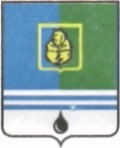 РЕШЕНИЕДУМЫ ГОРОДА КОГАЛЫМАХанты-Мансийского автономного округа - ЮгрыОт «27» ноября 2019г. 							 № 365-ГД О внесении изменения в решение Думы города Когалымаот 23.04.2015 №538-ГДВ соответствии с Федеральным законом от 06.10.2003 № 131-ФЗ                     «Об общих принципах организации местного самоуправления в Российской Федерации», Уставом города Когалыма, в связи с кадровыми изменениями в структурных подразделениях Администрации города Когалыма, в органах и учреждениях системы профилактики безнадзорности и правонарушений несовершеннолетних, Дума города Когалыма РЕШИЛА:1. Внести в решение Думы города Когалыма от 23.04.2015 №538-ГД                       «Об экспертной комиссии по оценке предложений об определении мест, нахождение в которых может причинить вред здоровью детей, их физическому, интеллектуальному, психическому, духовному и нравственному развитию, общественных мест, в которых в ночное время не допускается нахождение детей без сопровождения родителей (лиц, их заменяющих) или лиц, осуществляющих мероприятия с участием детей в городе Когалыме» (далее – решение) следующее изменение:1.1. приложение 2 к решению изложить в редакции согласно приложению к настоящему решению.2. Признать утратившим силу пункт 1.2 решения Думы города Когалыма от 27.03.2019 №285-ГД «О внесении изменения в решение Думы города Когалыма от 23.04.2015 №538-ГД».3. Опубликовать настоящее решение и приложение к нему в газете «Когалымский вестник».Приложениек решению Думыгорода Когалымаот 27.11.2019 №365-ГДПриложение 2к решению Думыгорода Когалымаот 23.04.2015 №538-ГДСОСТАВэкспертной комиссии по оценке предложений об определении мест, нахождение в которых может причинить вред здоровью детей, их физическому, интеллектуальному, психическому, духовному и нравственному развитию, общественных мест, в которых в ночное время не допускается нахождение детей без сопровождения родителей (лиц, их заменяющих) или лиц, осуществляющих мероприятия с участием детей в городе Когалыме______________________ПредседательГлаваДумы города Когалымагорода Когалыма_____________ А.Ю.Говорищева_____________ Н.Н.ПальчиковПоповРостислав Юрьевич-заместитель главы города Когалыма, председатель Комиссии;Юрьева Людмила Анатольевна-заместитель главы города Когалыма, заместитель председателя Комиссии;ГорбуноваМария Викторовна-специалист-эксперт отдела по организации деятельности муниципальной комиссии по делам несовершеннолетних и защите их прав при Администрации города Когалыма, секретарь Комиссии.Члены комиссии:КорневаСветлана Викторовна-начальник отдела опеки и попечительства Администрации города Когалыма;РоговДмитрий Владимирович-заместитель начальника управления культуры, спорта и молодёжной политики Администрации города Когалыма;НемыкинаЛидия Анатольевна-начальник отдела по организации деятельности муниципальной комиссии по делам несовершеннолетних и защите их прав при Администрации города Когалыма;АлександровАндрей Александрович-временно исполняющий обязанности заместителя начальника отдела участковых-уполномоченных полиции и по делам несовершеннолетних - временно исполняющий обязанности начальника отделения по делам несовершеннолетних Отдела Министерства внутренних дел России по городу Когалыму; ЖарскаяИрина Викторовна-заведующая клинико-диагностическим отделением №1 детской поликлиники бюджетного учреждения Ханты-Мансийского автономного округа – Югры «Когалымская городская больница»;Пикина                                        Юлия Владимировна-инженер отдела обеспечения безопасности жизнедеятельности управления образования Администрации города Когалыма.